Kas?   Keksiukų mugėKur?   Skuodo Bartuvos progimnazijos  1-ojo aukšto fojėKada?  Balandžio 26 d. po 2 ir 3 pamokų per pertraukasKaip?  Kiekvienos klasės mokiniai, norintys dalyvauti keksiukų mugėje, išsikepė ir atsinešė keksiukų. Po 2-jų pamokų vyko keksiukų paroda, po 3-jų pamokų keksiukų pardavimas.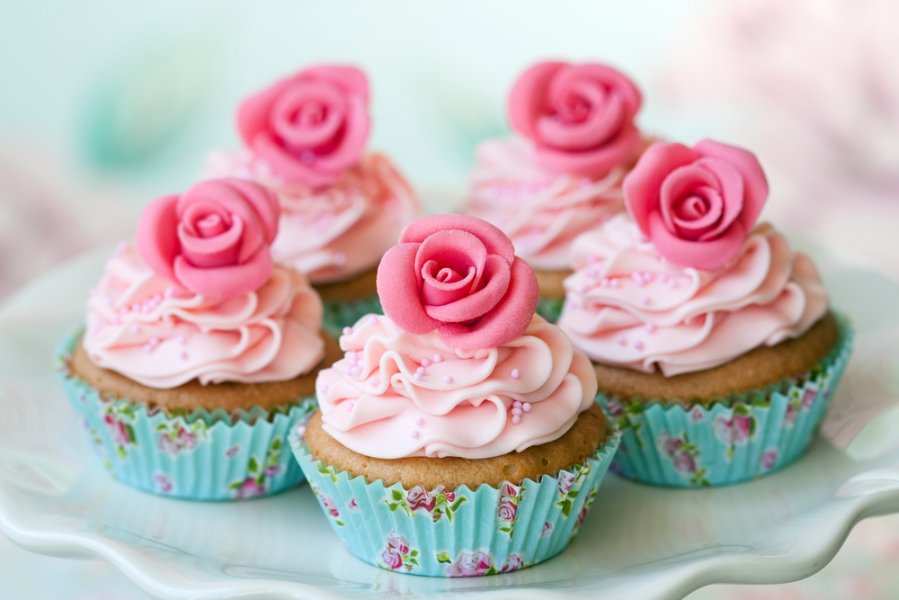 Už dalyvavimą  keksiukų mugėje dėkojame:Godai Danilevičiūtei 1aDangei Batakytei  1aEvitai Šilgalytei  1aGustui Gintalui 1aMingailei  Šimkutei 1aGvidui Rimkui  1bIvetai  Viščiūnaitei  3aAugustei Anužytei 3aKamilei Uščinaitei 3aEmai Milašiūtei 3bRenardui  Ramanauskui 3bMartynai Domarkaitei  3bUgnei Kontvainytei 3bEimantui Burbai 3bGabrielei  Šakalytei  5aArnui Paulauskui 5aGabrielei Veitaitei 5cGustui Batakiui 5cGabijai Daukintytei 6aVilijai Butkutei 6a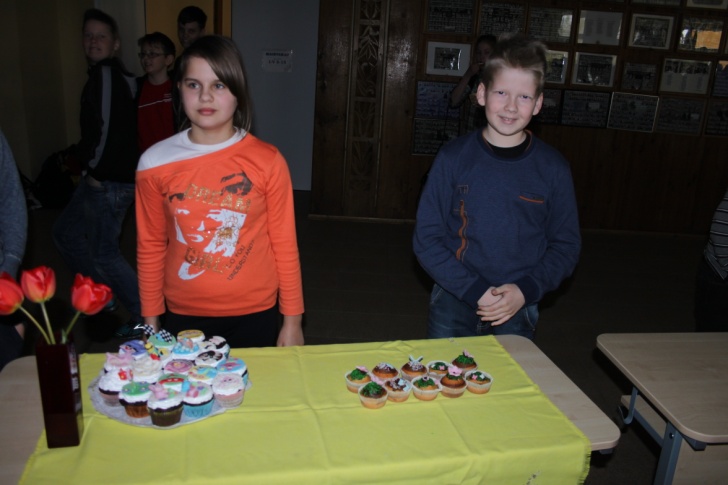 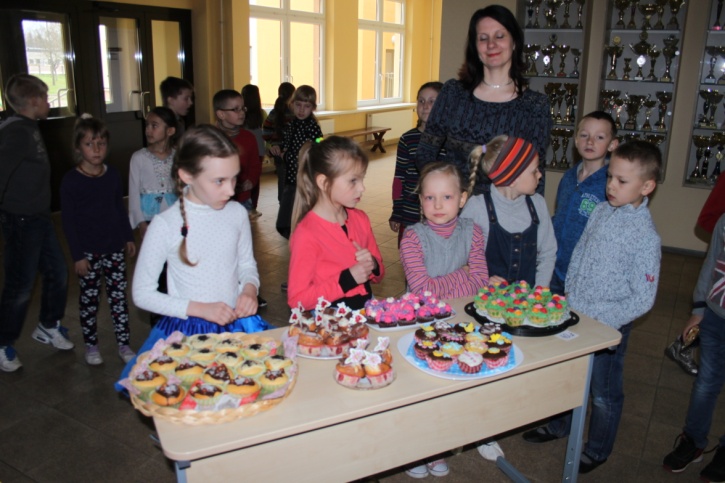 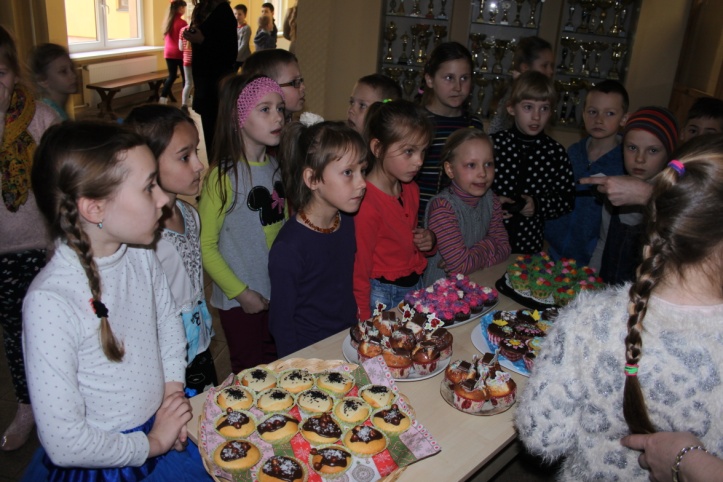 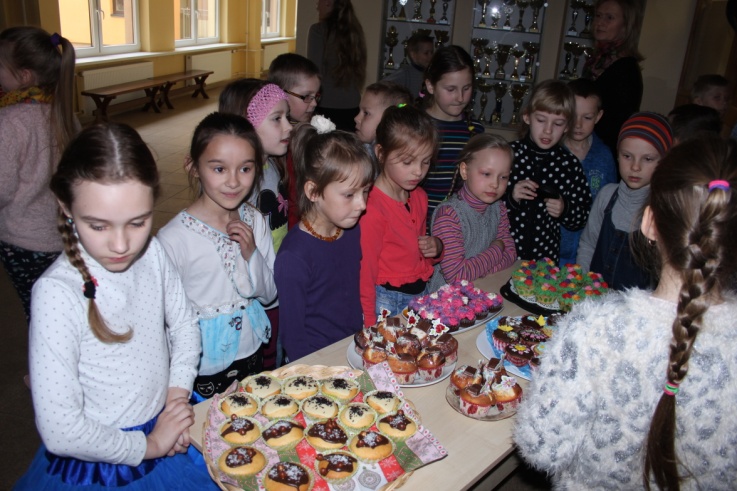 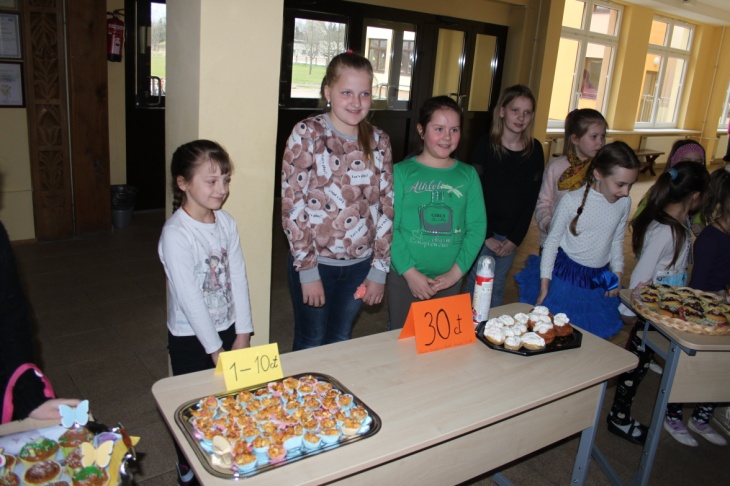 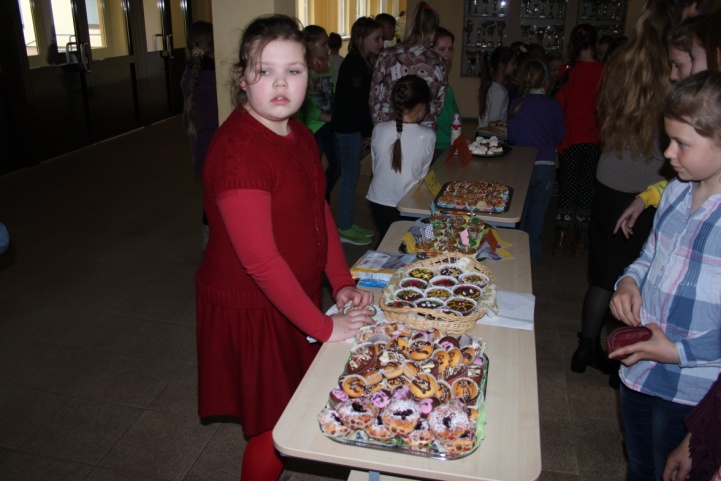 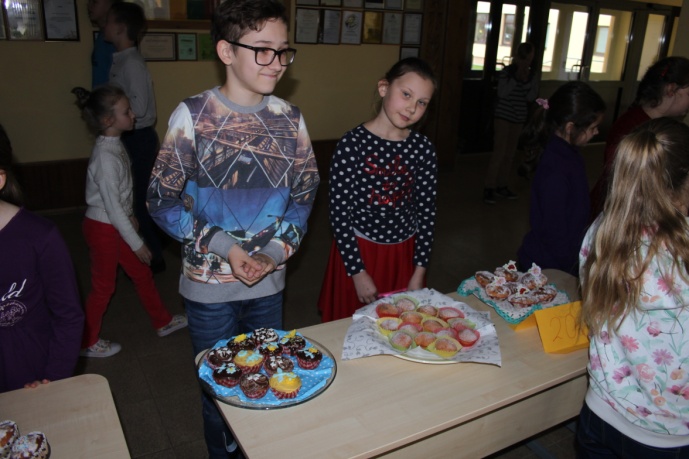 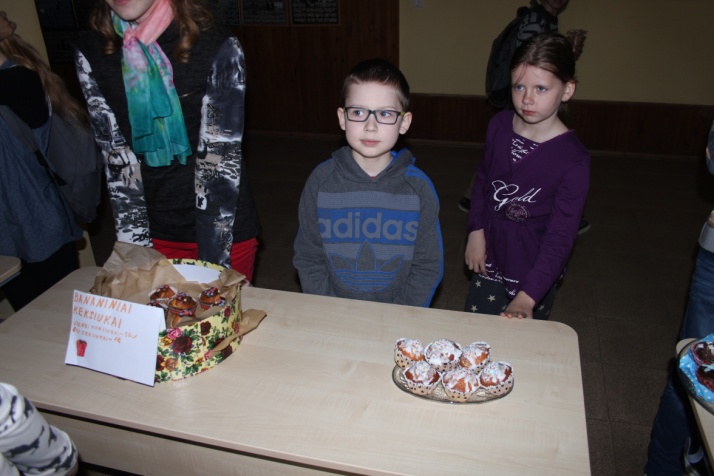 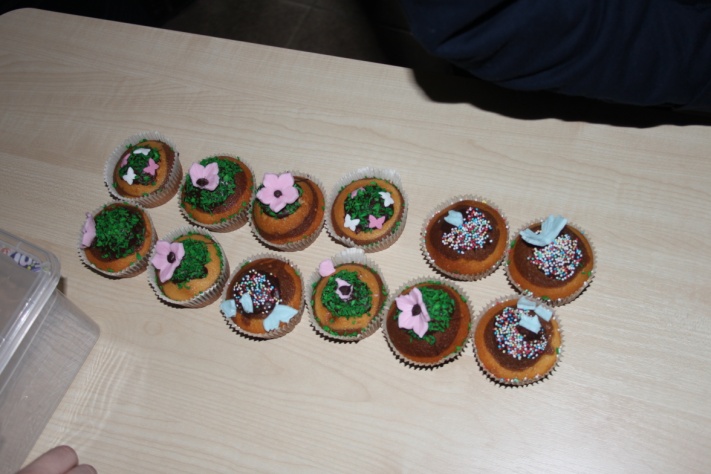 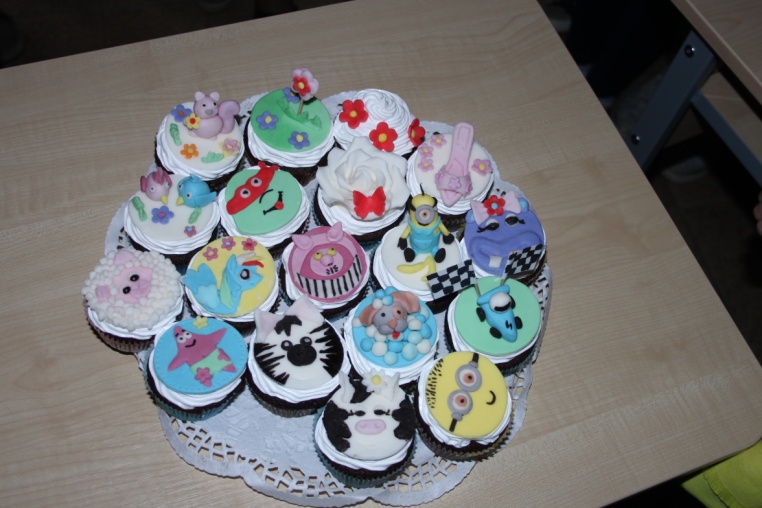 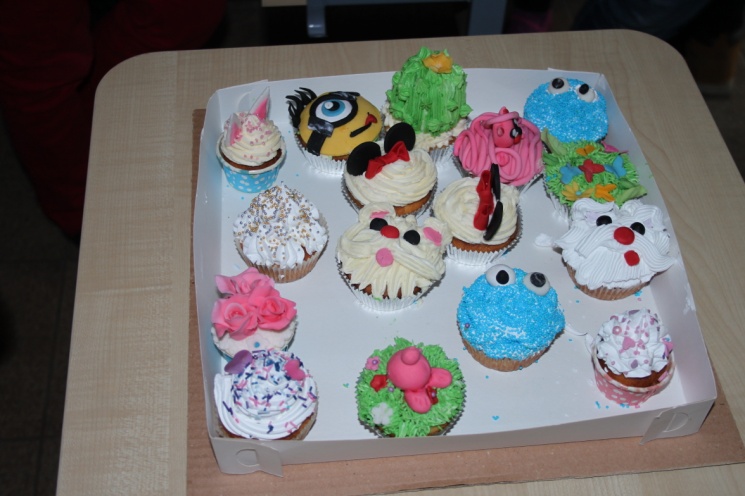 